PORTARIA Nº 220/2023Data: 18 de agosto de 2023.Concede o restante do período de férias ao servidor Antonio Jocemar Pedroso da Silva.O Excelentíssimo Senhor Iago Mella, Presidente da Câmara Municipal de Sorriso, Estado de Mato Grosso, no uso das atribuições que lhe são conferidas por Lei e,Considerando o § 2º do artigo 78 da Lei Complementar nº 140/2011;Considerando a Portaria 201/2023, que interrompeu as férias do servidor; eConsiderando a solicitação do servidor.		RESOLVE:		Art. 1º - Conceder o restante do período de férias ao servidor Antonio Jocemar Pedroso da Silva, entre os dias 21/08/2023 e 31/08/2023.Parágrafo único - O período a que se refere o caput deverá ser gozado de uma só vez.Art. 2º - Esta Portaria entra em vigor nesta data.Câmara Municipal de Sorriso, Estado de Mato Grosso, em 18 de agosto de 2023.IAGO MELLAPresidenteREGISTRE-SE, PUBLIQUE-SE, CUMPRA-SE.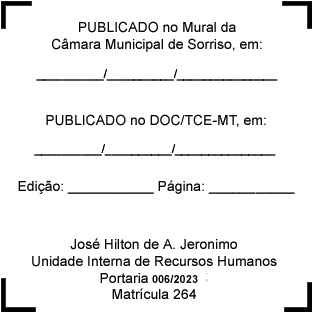 